プロから学ぶ！冷蔵庫と電子レンジのおそうじのコツを学びましょう♪講　師　　根岸　広志さん（沢浦）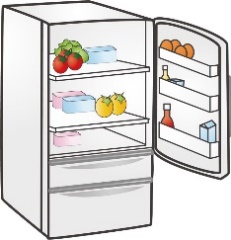 　　　　　根岸　友子さん（沢浦）開催日　　令和元年8月１９日（月）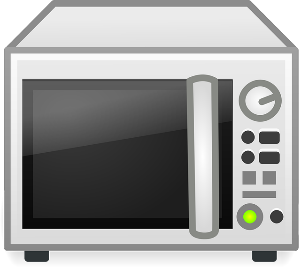 時　間　　午後１時30分 ～ ３時30分会　場　　芋井公民館　料理実習室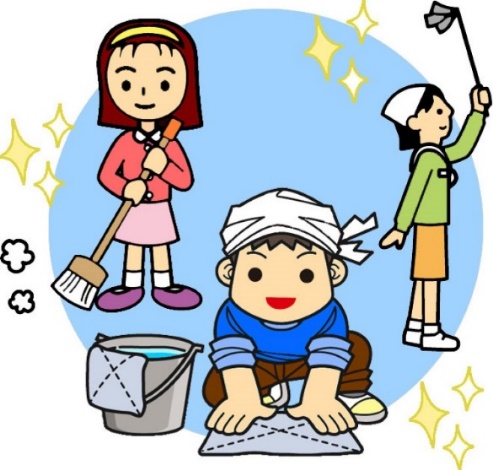 定　員　　16名（先着順）参加費　　無 料持ち物　　エプロン・ゴム手袋お申込み　　芋井公民館の窓口または、電話・FAX・E-mailでのお申し込みを受け付けます。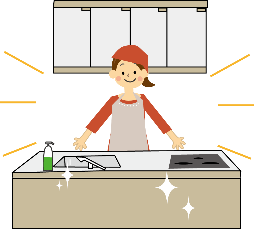 